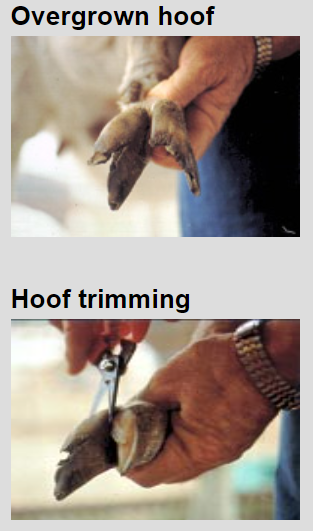 OVERGROWN VS.
NORMAL HOOF